Қ А Р А Р                                                                                        ПОСТАНОВЛЕНИЕ« 18»  февраль  2021  йыл                  №  12                         « 18»  февраля  2021  года       О внесении изменений в постановление Администрации сельского поселения Мурсалимкинский сельсовет от 20.12.2018 года № 108 «О внесении изменений в постановление Администрации сельского поселения Мурсалимкинский сельсовет от 03.11.2017 года №153 « Об  утверждении муниципальной программы «Формирование современной городской среды на территории сельского поселения Мурсалимкинский сельсовет муниципального района Салаватский район Республики Башкортостан на 2018- 2022 годы»       В целях совершенствования системы комплексного благоустройства на территории сельского  поселения Мурсалимкинский сельсовет муниципального района  Салаватский район Республики Башкортостан, руководствуясь указом Президента Российской Федерации от 07.05.2018 года № 204 «О национальных целях и стратегических задачах развития Российской Федерации на период до 2024 года», в связи продлением сроков реализации приоритетного проекта Городская среда, изменением лимитов бюджетных обязательств, Администрация сельского поселения Мурсалимкинский сельсовет,ПОСТАНОВЛЯЕТ:Внести изменения  в план  реализации муниципальной программы «Формирование современной городской среды на территории  сельского поселения Мурсалимкинский сельсовет муниципального района Салаватский район Республики Башкортостан на 2018-2022 годы» Реализация программы на 2021 год:- Благоустройство мемориала воинам участникам Великой Отечественной войны 1941-1945 гг «Они уходили в бой за Родину»2. Постановление обнародовать на информационном стенде по адресу: Республика Башкортостан, Салаватский район, с. Мурсалимкино, ул. Строительная дом 15 и на официальном сайте: mursalimkino.su3. Контроль над исполнением данного постановления оставляю за собой.Глава сельского поселения                                А.А.МуфлихановБАШКОРТОСТАН РЕСПУБЛИКАҺЫСАЛАУАТ РАЙОНЫМУНИЦИПАЛЬ РАЙОНЫНЫҢМӨРСӘЛИМ АУЫЛ СОВЕТЫ АУЫЛ БИЛӘМӘҺЕ ХӘКИМИӘТЕ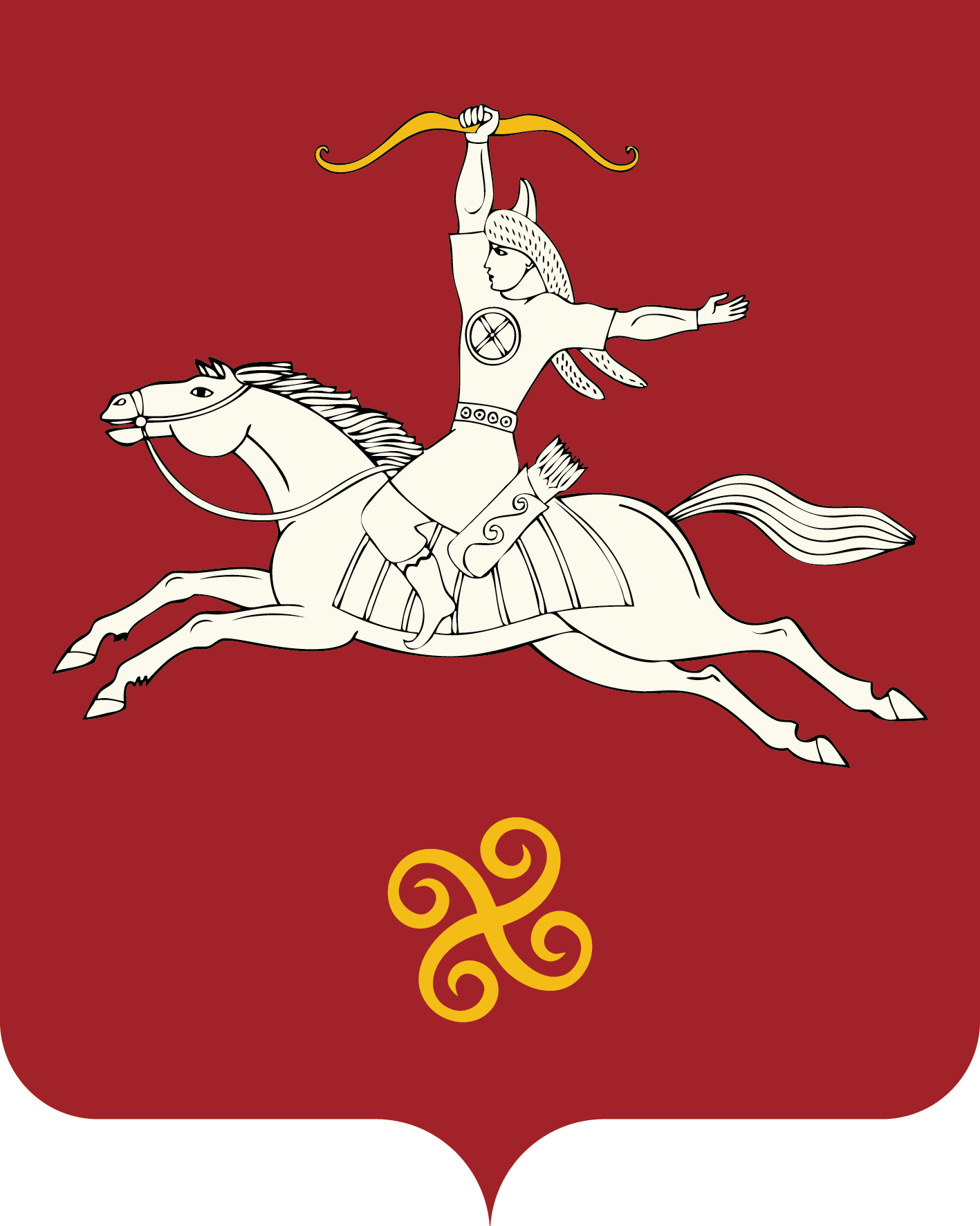 РЕСПУБЛИКА БАШКОРТОСТАНАДМИНИСТРАЦИЯ  СЕЛЬСКОГО ПОСЕЛЕНИЯ МУРСАЛИМКИНСКИЙ СЕЛЬСОВЕТМУНИЦИПАЛЬНОГО РАЙОНАСАЛАВАТСКИЙ РАЙОН452485 , Мөрсәлим ауылы, Төзөлөш урамы, 15 йорттел. (34777) 2-43-32, 2-43-65452485, с.Мурсалимкино, ул. Строительная , д 15тел. (34777) 2-43-32, 2-43-65 объемы и источники финансирования ПрограммыВ рамках субсидии на 2021 год –   1651,820 тыс.рублейиз бюджета Республики Башкортостан – 31,38458   тыс.руб.;из федерального бюджета –        1537,84442  тыс. руб;из бюджета муниципального района – 82,591 тыс. рублей